19.03.2020Estimados vecinos / Bizilagun estimatua:Diariamente se va a proceder a desinfectar con lejía diluida los posibles focos de contagio de las vías públicas: Tapas de contenedores, barandillas, zonas donde se puedan apoyar las manos, parada de autobús y cercanías de Farmacia y establecimientos de alimentación. Tened precaución con la ropa para que no le afecte.Recordamos que debemos extremar las medidas de higiene que todos conocemos.Realizar las compras necesarias en el establecimiento más cercano.Utilizar guantes para realizar las compras.Permanecer el menos tiempo posible en los establecimientos de compra.No tocar ningún producto que no se vaya a comprar.Guardar la distancia de seguridad tanto dentro de los establecimientos como cuando nos crucemos con alguien en la calle.Si hay clientes en el establecimiento, antes de entrar esperar a que salga un cliente.Procurar hacer la compra para varios días con el fin de salir lo menos posible de casa.   De nuevo, ánimo.Un saludo / Ondo izanLa corporación /UdalaPlz. de los Fueros Nº 1Foru Plaza, 1 zkABARZUZAABARTZUZAAYUNTAMIENTOTfno / Fax : 948520006DEayuntamiento@abarzuza.esABARZUZAwww.abarzuza.esABARTZUZAKO          UDALA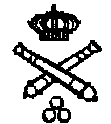 